                                              Miestna krajina, obec                                       3.DMeno a priezvisko: ...................................1. Prečítaj si text.Keď sa napríklad na prechádzke pozrieš okolo seba, vidíš miestnu krajinu. Je to veľa budov, ulíc, námestí, parkov, je to mestská krajina. Ak sú budovy a domy menšie a je ich menej, je viac záhrad, polí, lúk, pasienkov a ovocných sadov, je to vidiecka krajina (dedina). Mesto aj dedinu nazývame obec. Menšiu obec nazývame dedina, väčšiu obec - mesto2. Napíš 3 veci, ktoré patria iba mestu: ............................. ............................. ............................3. Napíš 3 veci, ktoré patria iba dedine: ............................. ............................. ...........................4. Doplň do viet správne slová. V mestskej krajine nájdeme: ..........................  ........................................................ . Lúky, sady, vinice nájdeme najčastejšie v .................................... krajine.5. Kde môžeš nájsť? Podčiarkni farebne (v meste, na dedine, v oboch).6. Vyber a prečiarkni slovo, ktoré nepatrí do radu slov.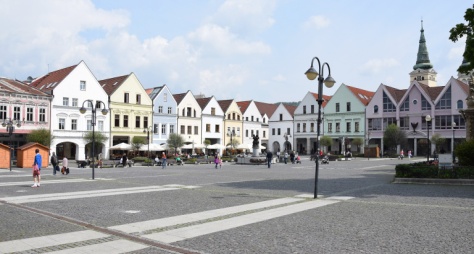 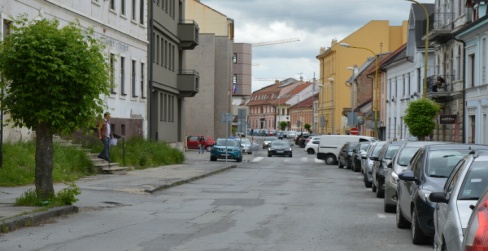 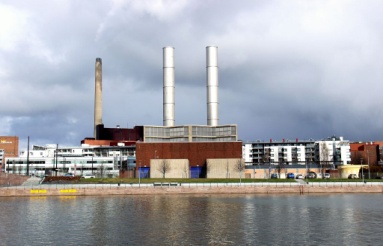 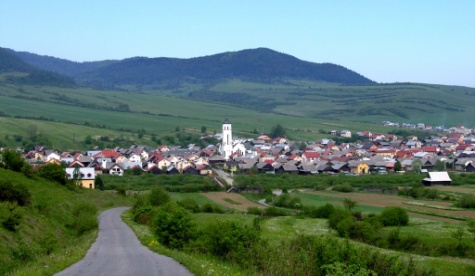 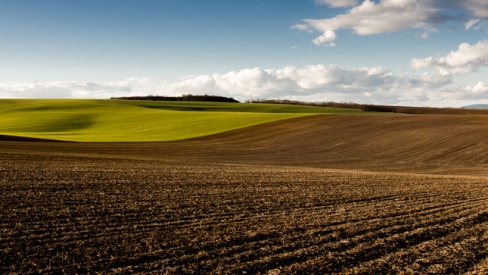 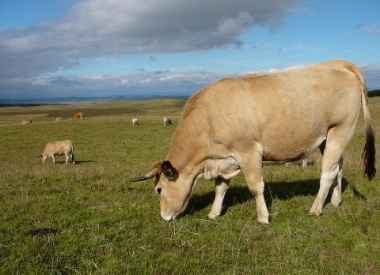 bytové domyrodinné domylekáreňpoliapastvinyovocné sadykúpaliskomestský úradobecný úradkostoltováreňkaplnkumúzeumnemocnicufarmutržnicuštadiónškoluletiskodivadlolúkypastvinydivadlopoliaelektričkatrolejbustraktorlietadlonemocnicaelektričkasídliskopastvinytrolejbusovocné sadylesymenšie obydlia